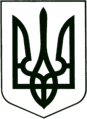 УКРАЇНА
МОГИЛІВ-ПОДІЛЬСЬКА МІСЬКА РАДА
ВІННИЦЬКОЇ ОБЛАСТІВИКОНАВЧИЙ КОМІТЕТ                                                           РІШЕННЯ №110Від 14.04.2023р.                                              м. Могилів-ПодільськийПро видачу дубліката свідоцтва про право власності на житло          Керуючись ст.30 Закону України «Про місцеве самоврядування в Україні» ст.ст. 6, 8 Закону України «Про приватизацію державного житлового фонду», Положенням Державного комітету України по житлово-комунальному господарству від 15.09.1992 року №56 «Про порядок передачі квартир (будинків) у приватну власність громадян», у відповідності з роз’ясненням наданим в листі Державної реєстраційної служби України від 15.01.2013 року №12-06-15-13 «Щодо видачі дублікатів втрачених або зіпсованих документів», розглянувши заяву гр.гр. ____________________ від ___________ року №_____ про видачу дубліката свідоцтва на право власності на житло, -виконком міської ради ВИРІШИВ:          1. Оформити та видати заявникам дублікат свідоцтва про право власності на житло:- на квартиру №___ по ________, ___ у м. Могилеві-Подільському    Вінницької області, виданий на підставі рішення виконавчого комітету   міської ради від 29.03.2006 року №99 - _________________________.	          2. Головному спеціалісту з житлових питань відділу комунального майна управління житлово-комунального господарства міської ради Кушніру П.П. здійснити заходи передбачені чинним законодавством.    	3. Контроль за виконанням даного рішення покласти на заступника міського голови з питань діяльності виконавчих органів Слободянюка М.В..       Міський голова                                                         Геннадій ГЛУХМАНЮК